25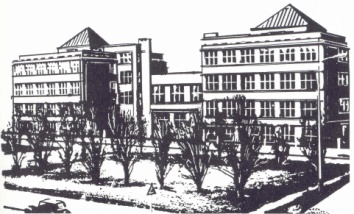 Informace pro rodiče žáků 1. stupně vybraných profesí:Ve školní družině se umožňuje osobní přítomnost na vzdělávání žákům 1. stupně Základní školy, Praha 10, U Vršovického nádraží 1/950 (v maximálním počtu 30 dětí v jedné skupině), jejichž zákonní zástupci jsou:zdravotničtí pracovníci poskytovatelů zdravotních služeb, pedagogickými pracovníky, kteří zajišťují prezenční vzdělávání v mateřské škole, základní škole, školní družině, školním klubu, v oborech vzdělání Praktická škola jednoletá nebo Praktická škola dvouletá, nebo pedagogickými pracovníky školských zařízení pro výkon ústavní nebo ochranné výchovy, zaměstnanci bezpečnostních sborů, příslušníci ozbrojených sil, zaměstnanci orgánů ochrany veřejného zdraví, zaměstnanci uvedení v § 115 odst. 1 a další zaměstnanci v sociálních službách podle zákona č. 108/2006 Sb., o sociálních službách, ve znění pozdějších předpisů, zaměstnanci Úřadu práce České republiky, zaměstnanci České správy sociálního zabezpečení a okresních správ sociálního zabezpečení, zaměstnanci Finanční správy České republiky. Tyto děti mohou i v době distančního vzdělávání docházet do školy, kde nad nimi bude zajištěn dohled a bude jim poskytnuta podpora při dálkové výuce.Provoz skupiny bude od 7:45 do 16:30.Pro zařazení do školní skupiny je nezbytné předem kontaktovat ředitelku školy prostřednictvím emailu jana.frojdova@zsvrsovicka.cz.  Pro děti zařazené do skupiny platí povinnost testování.